Tedenski program športne vadbe na domu od 20. 4. do 24. 4. 2020NAVODILO ZA DELORazred: 4. BudanjeVsebina ure: SPLOŠNA TELESNA PRIPRAVA, ŠPORTNA TOMBOLADatum:   ponedeljek, 20. 4. 2020                torek, 21. 4. 2020UVODNI DEL URE:● SPLOŠNO OGREVANJE: Just dancehttps://www.youtube.com/watch?v=ml8t-toRMwc https://www.youtube.com/watch?v=3xH6pZoIlVs ● Gimnastične vaje:  https://video.arnes.si/portal/asset.zul?id=DRKIrPWPOHN9VhsZTJBnnTiQGLAVNI DEL URE:ŠPORTNA TOMBOLA: glej prilogoV tabeli imaš predstavljene različne naloge. Ko opraviš določeno nalogo, pobarvaj kvadratek. Da ne boš tiskal tabele, jo lahko pobarvaš tudi z računalniškim orodjem za senčenje. Ko pobarvaš vso tabelo, naj ti jo starš podpiše. Nalog ne opraviš vseh naenkrat, ampak si jih razporediš na cel teden, saj drugače bi bilo preveč naporno. ZAKLJUČNI DEL URE:Raztezne vaje: opravi vsaj 6 razteznih vaj. Lahko izvedeš tudi tiste, ki jih izvajamo v šoli. Vsak položaj zadržiš 15 do 20 sekund. V pomoč ti je še spodnja tabela.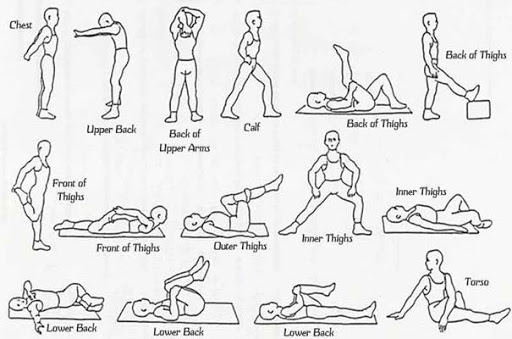 Datum: petek, 24. 4. 2020Vsebina ure: Preverjanje znanja in igre na prostem po izbiri otrokUvodni del ure:Pri pouku športa na daljavo smo večino ur posvečali splošni telesni pripravi in skrbi za ohranjanje telesne kondicije. Večino vaj za ohranjanje moči in vzdržljivosti ste spoznavali skozi igro: tri v vrsto, namizna družabna igra, Tabata, telovadna abeceda, kocka super junak, krožna vadba, aerobika, poligon, športna tombola,…Danes bomo uvodni del ure namenili preverjanju znanja. V začetku maja bomo izvedli ocenjevanje, saj nimate še nobene ocene v tem polletju. Zanima me koliko poznate in razumete pomen vpliva redne in dovolj intenzivne športne vadbe na telesno držo in  kondicijsko pripravljenost, zdravje in dobro počutje. Ta teden ste izvedli tudi športni dan na temo Športno vzgojni karton. Z prirejenimi vajami ste preverjali vaše gibalne sposobnosti (različne oblike moči, hitrosti, koordinacijo in vzdržljivost telesa. Zato vas prosim, da odgovorite na naslednja vprašanja. Upam, da boste vsi zelo uspešni.PREVERJANJE ZNANJAObkroži en pravilen odgovor!1. Telesna višina, telesna teža in kožna guba opisujejo? a.) telesne značilnostib.) kako hitri smoc.) kako močno razvite trebušne mišice imamoDno obrazca2. S katerim testom ŠV kartona merimo gibljivost kolčnega sklepa? a.) dviganje trupab.) predklon na klopicic.) tek na 600m3. Na katero od navedenih gibalnih sposobnostih najbolj vplivamo z daljšimi teki?a.) natančnostb.) aerobna vzdržljivostc.) statična močč.) ravnotežje4. S katero vajo razvijamo odrivno eksplozivno moč nog?a.) sonožni poskoki z dvigovanjem nog do prsib.) hoja po prstihc.) zaklonič.) sklece5. Katera mišica je najbolj aktivna pri izvajanju počepov?a.) dvoglava mišica nadlahtib.) velika prsna mišicac.) prednja stegenska mišica6. Med vadbo in po vadbi je priporočljivo spiti:a.) vodo b.) coca coloc.) jupi7. Koliko časa po obilnejšem obroku naj ne bi vadili?a.) 2 urib.) 10 minutc.) 4 ure8. Katera športna dejavnost najbolj vpliva na razvoj vztrajnosti?a.) šprint na 60 mb.) tek na 600mc.) met žvižgača9. Kateri test prikazuje slika?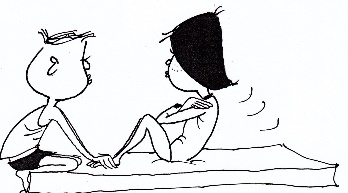 a.) dviganje trupab.) skok v daljino z zaletom                         c.) sproščanje na blazinič.) gibljivost kolčnega sklepa10.) S katero vajo bi razvijal vzdržljivostno moč rok?a.) plezanje po žrdi (plezalu)b.) kroženje z rokami naprej in nazajc.) pletenje Glavni del ure:Danes si izbereš sam športno aktivnost. Predlagam ti igre na prostem, saj je danes čudovito vreme (gumi-twist, ristanc, igra z žogo, balinčkanje, tri v vrsto, badminton, kolesarjenje, sprehod,…).Kaj boš počel, se obvezno prej dogovori s svojimi starši!!!OBVEZNO!!!Odgovore na vprašanja in izpolnjeno tabelo - športna tombola, mi pošlji na moj e mail: vesna.furlan@os-sturje.si najkasneje do 4. maja 2020.                                                                                                                                        Želim vam lepe prvomajske počitnice.Lep pozdrav, Vesna Furlan